Landesverband Steiermark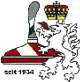 für Eis- und Stocksport    UNTERLIGA NORDhttps://www.ulnord-stocksport.at/Dieter Kurz H. Lönsstrasse 35 Kapfenberg 8605  +43664 / 24 24 665EINLADUNG ZURUNTERLIGA NORD 2021Durchführer:                       Unterliga NordOrt:                                      wenn möglich auf eigenen AnlagenWann:                                  ab April 2021 Wertung/Durchführung:    4x4 Gruppen (nach IER,ISpO,steir.SpO ) Nenngeld:                           65,-- Euro (inkl. 15,- Euro BÖE) Einzahlung:                         bei Info AbendWettbewerbsleiter:            Kurz DieterAnmeldung:                         Wolfgang Schwinger (0660 7060 004) Anmeldeschluss:                  ausnahmslos 01.03.2021Aufsteiger                           2 Mannschaften zur LM 2022Info-Abend                               Montag 22.03.2021 18:00 Uhr					      für Bez. Obmänner u. teilnehmende Vereine					      mit AuslosungSporthotel Kapfenberg (max. 2 Personen)Aufgrund der derzeitigen Corona-Situation kann es zu Verschiebung des Info-abends kommen.Schwinger Wolfgang                                                                  Kurz DieterWeiteres wird mit der Anmeldung das Einverständnis erklärt, dass die Wettkampfbezogenen und persönlichen Daten (V- und Zunamen, Vereinszugehörigkeit, erzielte Ergebnisse), den Medien (z.b: Printmedien, Online Dienste, Anstalten) vom Veranstalter bzw. Durchführer zur Verfügung gestellt werden dürfen. Diese Erklärung umfasst auch die Veröffentlichung von Wettbewerbsbilder, Sieger- und Mannschaftsfotos sowie Videos auf Online-Plattformen.Landesverband Steiermark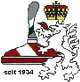 für Eis- und Stocksport    UNTERLIGA NORDhttps://www.ulnord-stocksport.at/Dieter Kurz H. Lönsstrasse 35 Kapfenberg 8605  +43664 / 24 24 665Unterliga Nord- MEISTERSCHAFTHerren 2021Mannschaftsspiel StocksportAustragungsmodus16 Mannschaften in 4 Gruppen zu je 4 TeamsWettbewerbsleiter: Kurz DieterVorsitzender UL NordWertung:Schwinger WolfgangGruppeneinteilung:16 Teams werden in 4 Töpfe eingeteilt, aus der UL-Nord 2019Topf 1:          Absteiger Oberliga in die Unterliga NordTopf 2:          Platz 5 – 8 VorjahresmeisterschaftTopf 3:          Platz 9—12 VorjahresmeisterschaftTopf 4:          Absteiger UL 2019, bei weniger als 16 Mannschaften auffüllen Kreisliga 2019Sollten weniger als 4 Mannschaften aus der OL absteigen, wird mit Platz 13 + 14 usw. derVorjahresmeisterschaft der Unterliga aufgefüllt = max. 16 Mannschaften.Die Gruppeneinteilung wird im Zuge einer Auslosung durchgeführt.Bei der Auslosung werden die Teams in gezogener Reihenfolge auf die Gruppen A, B, C undD eingeteiltSollte eine Mannschaft bei diesem Spielsystem nicht mitspielen, so wird diese in die jeweiligen Gebietsligen rückversetzt und eine andere Mannschaft (Absteiger UL) nachnominiert.Einteilung       der Vorrunde für die Gruppe A:Das gleiche gilt auch für die Gruppen B, C und D. Vorteil des feststehenden Spielplanes:Nach Auslosung können alle Teams ihre Heimspieltermine selber (ausgenommen Runde 6)festsetzen. Heimspieltermine und Uhrzeit müssen spätestens dem Gegner und der UL Nord10 Tage vor Beginn der Meisterschaft bekannt gegeben werden.Gespielt werden muss in der festgesetzten Kalenderwoche. Mittwoch 19:00 Uhr, Donnerstag 19:00Uhr, Freitag 19:00 Uhr, Samstag ab 16:00 Uhr und Sonntag 10:00Uhr.Gibt es keine Einigung der Beginn Zeit in den Vorrunden, so ist der Sonntag alsPflichttermin mit Beginn um 10:00 Uhr vorgesehen.Beginn Zeit: Runde 6 für alle Mannschaften: Sonntag 27.06.2021 um 10.00 KW25jede Mannschaft hat 3 Heim- und 3 Auswärtsspiele (Jede gegen jede innerhalb der Gruppe)Vorrunde (Termine siehe Blatt 2):Es werden jeweils 5 Durchgänge zu 6 Kehren gespielt. Diese 5 Durchgänge werden alsErgebnis verbucht.z.B.:   Team Blau hat 3 Durchgänge gewonnen = Plus 6Team Grün hat 2 Durchgänge gewonnen = Plus 4Ergebnis: 6: 4 für Team Blau - Der Sieger (Team Blau) erhält 2 Spielpunkte.z.B.:   Team Rot hat 2 Durchgänge für sich entschieden, ebenso Team Gelbein Durchgang endet unentschieden.Ergebnis: 5 : 5  -  beide Teams erhalten 1 SpielpunktTabelle:Bei Spielpunktegleichheit werden die Gesamtdurchgangspunkte als Entscheidung herangezogen (Plus-Minus-Differenz: z.B.: Team Blau 33: 27, Team Rot 33: 27, beide Teams+6). Wenn auch hier Gleichstand besteht, werden die Gesamtdurchgangsstockpunkte alsEntscheidung herangezogen (Plus-Minus-Differenz: z.B.: Team Blau 417: 284, Team Rot417: 284, beide Teams +133). Wenn auch hier Gleichstand besteht werden die direktenBegegnungen als Entscheidung herangezogen.Die beiden Ersten jeder Gruppe spielen im Viertelfinale um die 4 Aufstiegsplätze zumFinale 4!Die Gruppendritten werden je nach Ergebnis der Vorrunde in der Gesamtergebnisliste auf die Plätze 9 – 12 gereiht. Bei Spielpunktgleichheit wird die Entscheidung siehe oben herangezogen.Ausnahme: Sollten weniger als 2 Mannschaften aus der Landesligameisterschaft in dieUL-Nord absteigen, wird von der Kreisligameisterschaft aufgestockt..Die Gruppenvierten sind Fixabsteiger in die Kreisligameisterschaft 2022 und werden je nach Ergebnis der Vorrunde in der Gesamtergebnisliste auf die Plätze 13 – 16 gereiht. Bei Spielpunktgleichheit wird die Entscheidung siehe oben herangezogen.Viertelfinale: KW 27 von 05.07. bis 11.07 .2021Beginn Zeiten:Sollten sich Heim- und Gastverein einigen, können auch andere,Beginn Zeiten in derselben KW 27 vereinbart werden.  Mittwoch 19:00 Uhr Donnerstag 19:00, Uhr Freitag 19:00 Uhr, Samstag 16:00 Uhr und Sonntag 10:00 Uhr.Gibt es keine Einigung der Beginn Zeit im Viertelfinale, so ist der Sonntag 11.07.2021 alsPflichttermin mit Beginn um 10:00 Uhr vorgesehen.Wird die Beginn Zeit geändert sind sie dem Gegner bzw. dem Organisationsteam mindestens 5 Tage vorher bekanntzugeben.Gespielt in 5 DurchgängenDas Heimrecht haben die 4 Gruppensieger der Vorrunde.Anspiel für die Heimmannschaft in den Durchgängen eins, drei usw. Gewinner ist jene Mannschaft, die als erste 6 Gesamtpunkte erreicht hat.Sollte es nach fünf Durchgängen unentschieden stehen, werden so lange zwei Kehren gespielt, bis eine Entscheidung gefallen ist.Anspiel bei den jeweils noch zu spielenden zwei Kehren nach dem 5. Durchgang hat jene Mannschaft, welche im 5. Durchgang Anspiel hatte. In der zweiten Kehre wird das Anspiel gewechselt. Sollten mehr als 2 Kehren gespielt werden müssen, werden diese analog der ersten zwei Kehren durchgeführt.Die 4 Verlierer werden in der Endwertung auf Platz 5 gereiht (alle 4 Steher).Finale 4:Die 4 Sieger sind Aufsteiger zum Finale 4 der UL Nord, zum Aufstieg zur Landesmeisterschaft 2022. In der KW 29 am Samstag 24.07.2021 in der Halle Krieglach Beginn 9:00 UhrDie 4 Finalisten spielen im Ko-System auf 2 gewonnen Spiele max. 3 Durchgänge!VF1 : VF4VF2 : VF3Sieger  um Platz 1 1 Spiel sowie Verliere um Platz 3 1 Spiel.MEISTERSCHAFTHerren 2021Mannschaftsspiel StocksportDurchführungsbestimmungenBei Streitigkeiten/Unstimmigkeiten bei der Unterligameisterschaft der Herren Mannschaftsspiel wird der Vorstand der Unterliga Nord (Vorsitzender, Schiedsrichterobmann UL Nord und Fachwart UL Nord) in Zusammenhang mit dem Sportgerichtsvorsitzenden des Landesverbandes anhand der Durchführungsbestimmungen mittels Mehrheitsbeschluss eine Entscheidung treffen, welche für beide Mannschaften bindend sind.1) Sportanlage:Die Spielstätte muss überdacht sein, Sportanlagen mit nur einer Bahn sind nach einer Überprüfung zugelassen.Bei Errichtung einer Bande ist eine Mindesthöhe von 1,0 m einzuhalten. Absperrungen gegenüber dem Publikum sollen entweder durch bauliche Gegebenheiten oder zu errichtende Absperrungen vorhanden sein.Die Wahl der Stockmarker und die Seitenwahl hat die jeweilige Heimmannschaft. DieSportanlage muss 1 Stunde vor Spielbeginn der Gastmannschaft zu Trainingszweckenzur Verfügung gestellt werden. Wurde dies nicht eingehalten, so kann dieGastmannschaft eine Verschiebung des Spielbeginnes um die Zeit der Verspätungbeantragen.Bei Nichtanwesenheit einer Mannschaft bei Spielbeginn ist mit dem Beginn 30 min zu warten und nach Ablauf dieser Wartezeit ist das Spiel vom Schiedsrichter abzusagen und mittels Schiedsrichterbericht zu dokumentieren2) Schiedsrichter:Der Schiedsrichter, grundsätzlich Klasse "C" aufwärts, und ist vom Heimverein zu Organisieren. Der Schiedsrichter ist vom Heimverein zu bezahlen. Der Spesenersatz für den Schiedsrichter ist Pauschal € 50Euro +Fahrtgeld. Der Schiedsrichter und der Heimspielverantwortliche müssen mindestens 30 min vor Spielbeginnauf der Sportanlage anwesend sein. Der geprüfte Schiedsrichter ist für die Sicherheit der Spieler auf der Spielfläche zuständig. Sollte aus irgendeinem Grund dereingeteilte Schiedsrichter nicht erscheinen, ist ein dementsprechender Ersatz (geprüfter Schiedsrichter) zu Organisieren.Ist ein Schiedsrichter auch Kader-Spieler einer Teilnehmenden Mannschaft, ist er nicht berechtigt in der gleichen Gruppe Spiele zu leiten.3) Beginn Zeiten und Austragungsorte:Mittwoch nicht vor 19:00 Uhr, Donnerstag nicht vor 19.00 Uhr, Freitag nicht vor 19:00 Uhr, Samstag nicht vor 16:00 Uhr und Sonntag 10:00 Uhr (bei keiner Einigung Pflichttermin)Beginn Zeit Runde 6 für alle Mannschaften:ausschließlich Sonntag 27.Juni.2021- 10:00 Uhr (KW 25)4) Durchführung:Die Durchführung der Vorrundenspiele und des Viertel Finale obliegt demHeimverein.5) Wertung:Es wird ein eigenes Wertungsblatt der UL Nord erstellt. Das Wertungsblatt wird vom Heimspielverantwortlichen ausgefüllt und ist von beiden Mannschaftsführern und dem Schiedsrichter zu unterschreiben. Vor Beginn jeder Runde ist eine ausgefüllte Startkarte mit den 4 Spielern plus dem Wechselspieler aus dem Mannschaftskader mit den Pässen beim Schiedsrichter abzugeben.Einsatz des Wechselspielers:Nach Beendigung des jeweiligen Spieles bzw. bei Verletzung sofort. Dem Wechselspieler stehen 4 Probeversuche zur Verfügung, welche diese alleine durchführen muss. Der Wechselspieler darf sich während des Spieles nicht auf der Spielfläche aufhalten.6) Ergebnisse:Das ausgefüllte und unterschriebene Wertungsblatt ist am nächsten Tag bzw. spätestens Sonntag 16:00 Uhr an folgende E-Mailadresse (wolfgangschwinger6@gmail.com; dieter.kurz@a1.net) zu übermitteln.Sollten diese nicht übermittelt werden, wird die betroffene Mannschaft bei  Verstößen mit einem Bußgeld von € 300,- von der UL Nord belangt.Die aktualisierte Tabelle wird spätestens am Montag-Abend auf der Homepage derUL Nord (https://ulnord.stocksport.cc) veröffentlicht.7) Mannschaftskader:Der Kader jeder teilnehmenden Mannschaft kann max. aus 8 Spielern bestehen.8) Nichtantreten einer Mannschaft:5: 0 und 2 Spielpunkte für die anwesende Mannschaft. Außerdem wird einerMannschaft, die nicht zum Meisterschaftsspiel erschienen ist, pro Nichterscheinen 2Spielpunkte abgezogen. Bei Punktegleichheit wird diese Mannschaft automatisch zurückgereiht. Zusätzlich wird der Verein mit einem Bußgeld von € 300,- von der UL Nord belangt.Ausnahme: Unfall bei Anreise – Nachweis erforderlich9) Ausschreitungen bzw. Regelverstößen:5: 0 und 2 Spielpunkte für jene Mannschaft, die nicht beteiligt war.Außerdem wird jener Mannschaft, welche den Regelverstoß bzw. die Ausschreitungverursacht hat 1 Spielpunkt in der Endwertung der Vorrunde abgezogen und eineAnzeige beim Landesverband durch den Schiedsrichter.Bei Punktegleichheit wird diese Mannschaft automatisch zurückgereiht.10) Trikotwahl:Jede teilnehmende Mannschaft muss einheitlich gekleidet sein.Austragungsterminegültige Termine und Beginn Zeiten siehe Internetseite (https://ulnord.stocksport.cc)Ergänzungen zu den Durchführungsbestimmungen1.)      Vor Beginn jeder Runde ist von beiden Mannschaften eine ausgefüllte Startkarte (4Spieler + 1 Auswechselspieler) mit den Spielerpässen (AusnahmeAuswechselspieler) beim Heimspielverantwortlichen abzugeben. Diese 4 Spieler werden in das Wertungsblatt (Vorgabe UL Nord) eingetragen. Sollte der Auswechselspieler zum Einsatz kommen wird dieser, nach Spielerpassvorlage beim Schiedsrichter, vom Heimspielverantwortlichen in das Wertungsblatt eingetragen und der Spielerpass gestempelt oder ausgefüllt, zwingend vorgeschrieben.Beim ersten Antreten eines Spielers wird die Unterligameisterschaft vom Schiedsrichter in den Spielerpass eingetragen. Jeder Spieler der an dieser Unterligameisterschaft aktiv teilnimmt erhält diesen Eintrag nur einmal. Einsatz des Wechselspielers:Nach Beendigung des jeweiligen Spieles bzw. bei Verletzung sofort. Dem Wechselspieler stehen 4 Probeversuche zur Verfügung, welche diese alleine durchführen muss. Der Wechselspieler darf sich während des Spieles nicht auf der Spielfläche aufhalten.2.)      Ein Spieler hat das Startrecht nur für einen Verein und dieser Unterligameisterschaft (ausgenommen sind Ziel- und Weitenwettbewerb, sowie Mixed-, Senioren-, Junioren- und Jugendbewerbe).3.)      Beim Ausfall oder Ausschluss einer Mannschaft wird in der Gruppe die Vorrunde mit3 Mannschaften gespielt usw.4.)      Eine einheitliche Oberkörperbekleidung ist vorgeschrieben (Regel 464) und wird beiZuwiderhandlung analog der IER geahndet.5.)      Kontrollen der Sportgeräteteile analog ISpO § 612, Einzug von Sportgeräteteilen mittels LV-Einzugsprotokoll. Der Schiedsrichter hat auf Verlangen einen Mannschaftsführer auffälliges Material zu kennzeichnen und nach dem Bewerb zu überprüfen und gegebenenfalls mittels Einzugsprotokoll an den Landesverband Steiermark weiterzuleiten.6.)      Stockmarker sind von der Heimmannschaft zu stellen.7.)      Aufgaben des Heimspielverantwortlichen: Der vom durchführenden Verein zu stellende Heimspielverantwortliche hat die Pflichten nach IER 702 wahrzunehmen. Zusätzlich übernimmt er während des Bewerbes die Tätigkeit eines Bahnrichters lt. IER 705 (Ausfüllen des Wertungsblattes siehe Pkt. 1.)Dieder Kurz                                         Schwinger WolfgangTopf 1Topf 2Topf 3Topf 4ESV STANZERTALESV KNITTELFELD EISENBAHNASKÖ TROFAIACHNFÖ MürzstegTUS KRIEGLACH IESC PERNEGG 1960ESV SEMRIACH IESV SEMRIACH IIESV FELDGASSE JUDENBURGESV GROSSFEISTRITZ IIESV LUTSCHAUN MITTERDORFTUS KRIEGLACH IIESV HAFENDORFESV ADMOND/HALLESV HIMBERGEV ST.PETER/FREINSTGruppe AGruppe BGruppe CGruppe DTeam - Topf 1Team - Topf 1Team - Topf 1Team - Topf 1Team - Topf 2Team - Topf 2Team - Topf 2Team - Topf 2Team - Topf 3Team - Topf 3Team - Topf 3Team - Topf 3Team - Topf 4Team - Topf 4Team - Topf 4Team - Topf 4Runde 1Runde 2Runde 3Runde 4Runde 5Runde 6Team 3 - Team 1Team 1 - Team 4Team 2 - Team 1Team 1 - Team 2Team 4 - Team 1Team 1 - Team 3Team 4 - Team 2Team 2 - Team 3Team 4 - Team 3Team 3 - Team 4Team 3 - Team 2Team 2 - Team 4Datum: KW -202021Datum: KW -212021Datum: KW -222021Datum: KW -232021Datum: KW -242021Datum: KW -252021RangMannschaftSUNErgebnisPunkte1.Team Blau1006 : 422.Team Rot0105 : 512.Team Gelb0105 : 514.Team Grün0014 : 60VF 1VF 2VF 3VF4Rang 1 Gruppe A gegenRang 2 Gruppe BRang 1 Gruppe B gegenRang 2 Gruppe ARang 1 Gruppe C gegenRang 2 Gruppe DRang 1 Gruppe D gegenRang 2 Gruppe C1.  VorrundeKalenderwoche 20 – 2021 von 19.05-23.05.20212.  VorrundeKalenderwoche 21 – 2021 von 26.05.-30.05.20213.  VorrundeKalenderwoche 22 – 2021 von 02.06-06.06.20214.  VorrundeKalenderwoche 23 – 2021 von 09.06-13.06.20215.  VorrundeKalenderwoche 24 – 2021 von 16.06-20.06.20216.  VorrundeKalenderwoche 25 – Sonntag  27.06.2021 um 10.00UhrViertelfinaleKalenderwoche 27 – 2021 von 07.07-11.07.2021Finale 4Kalenderwoche 29  - 24.07.2021 Beginn 09:00 Uhr